МОЛИТВЕННЫЙ ДНЕВНИК   ИЮНЬ-2018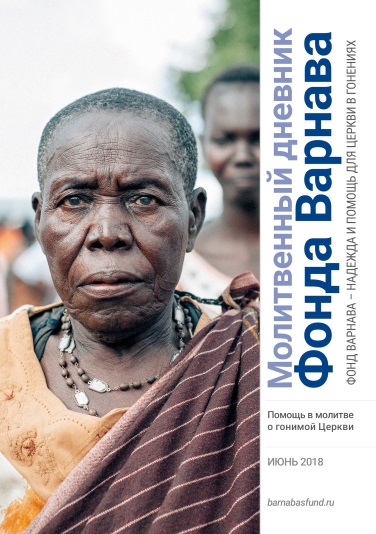 Благодарим вас за молитвы о наших братьях и сестрах во Христе, переживающих гонения, ваша поддержка очень важна для них. Порой мы вынуждены изменять или опускать их имена из соображений безопасности, и у нас есть всего несколько страниц, чтобы рассказать вам о них. Но Господь знает тех людей и те места, о которых мы молимся. Необязательно ограничиваться словами, в которых выражены молитвенные нужды, молитесь так, как побуждает вас Господь. Каждое воскресенье мы публикуем молитву для примера, вы также можете молиться своими словами.Пятница 1 июня В Тунисе много христианских организаций, но только одна из них признана официально — учебный центр Augustine Association, которому удалось получить регистрацию во время волнений Арабской весны. Христиане в Тунисе собираются, в основном, по домам, но часто верующие слишком боятся гонений, чтобы посещать такие собрания. 6 мая после многих отсрочек в стране прошли выборы — первые свободные муниципальные выборы после революции в 2011 году. Христиане Туниса просят молиться, о том, чтобы рука Божья была над их страной, чтобы Тунис снова стал благословением для всего региона, как это было во времена Ранней церкви. Молитесь также о том, чтобы Господь удалил всякий страх из сердец христиан и дал им мир.Суббота 2 июня Большинство христиан в Ливии — иностранцы, особенно много африканцев, мигрантов и тех, которые приезжает сюда на работу. Слава Богу, церковь в Ливии растет, в основном за счет тех, кто выходит из ислама. Они не часто собираются вместе, потому что это слишком опасно, но им удается общаться и изучать Писание через Скайп и другие мессенджеры. Мусульмане Ливии становятся более открытыми к евангелию, — возможно, из-за серьезных проблем в их стране, которая, как известно, охвачена конфликтом, разделениями и где торгуют людьми. Христиане Ливии все более активно делятся своей верой. Благодарите Бога за все, что Он делает в Ливии, и просите Его направлять и защищать Свой народ в этой стране.Воскресенье 3 июня Отец Небесный, мы возносим Тебе на руках молитвы наших братьев и сестер на северо-востоке Нигерии, которые так много страдают из-за нападений боевиков Боко Харам. Молим Тебя о том, чтобы Ты вмешался и положил конец насилию и убийствам в этом регионе. Молимся о тех, кого похитили исламисты и заставили присоединиться к ним, помоги им снова обрести свободу. Утешь скорбящих, позаботься о тех, кто лишился всего и живет в нужде. Наполни их сердца силой и миром, чтобы они могли отвечать на все зло прощением и любовью. Просим об этом во имя Иисуса Христа. Понедельник 4 июня Камерун — это, по большей части, христианская страна, вот только северные районы очень отличаются. Там 60% населения мусульмане, и они доминируют над христианами в экономической и политической сферах, а также в судах, которые склонны выносить решения не в ползу христиан. Мусульмане владеют почти всеми магазинами, они активно стараются обратить христиан в ислам, предлагают им одежду, деньги, жен, магазины – или, в случае молодых девушек, предлагают им замужество. Молитесь о том, чтобы христиане на севере Камеруна продолжали оставаться верными Христу, отвергая все попытки мусульман обратить их в ислам.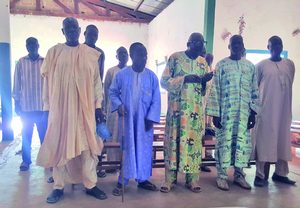 Сельская церковь на севере Камеруна, где христиане испытывают сильные гоненияВторник 5 июня Боевики Боко Харам активно преследуют христиан на севере Камеруна, где их меньшинство. Они сжигают их посевы и крадут домашний скот. Например, когда 15 января произошло нападение на селение Роум, было разрушено две церкви и по меньшей мере 93 дома, а также 20 продовольственных складов и клиника при церкви. Четыре человека были убиты. Те, кому удалось убежать тогда, остались без земли и не могут зарабатывать на жизнь. А помощь правительства, предназначенная для внутренне перемещенных лиц, идет, как правило, мусульманам, а христианам ничего не достается. Цены на продукты растут, на пшено цена выросла почти вдвое. Молитесь о наших братьях и сестрах на севере Камеруна, чтобы они с терпением ожидали Господа и даже находясь в бедственном положении радовались о Нем (Аввакум 3:16-18).Среда 6 июня Дети из христианских семей на севере Камеруна пропускают учебу, потому что многие школьные учителя покинули этот район из-за насилия со стороны мусульман. В церквях очень много пострадавших женщин, у которых похитили или убили мужей. Христиане из поселка Толкома просят сторонников Фонда Варнава молиться о некоторых верующих из их церкви, которые были похищены еще три года назад и о которых до сих пор ничего не известно. Люди ночуют не в домах, а в зарослях, боясь ночных нападений Боко Харам. Молитесь о камерунских христианах, чтобы они уповали на Господа как на твердыню вечную и неизменную, который укрепляет их дух и хранит сердца их в совершенном мире (Исайя 26:3-4).Четверг 7 июня Благодарите Господа за растущие протесты в обществе против официальной политики израильских властей в отношении беженцев из Эритреи. Благодарите Его за доброту и жертвенность обычных израильтян, которые помогают беженцам. Молитесь о том, чтобы власти Израиля смягчили свою позицию и изменили строгие законы, которые только усугубляют бедственное положение страдающих эритрейских беженцев, покинувших свою страну из-за гонений. Большинство эритрейских беженцев — христиане. Молитесь о том, чтобы они всем сердцем уповали на Господа и черпали у Него надежду и силу.Пятница 8 июня 18 февраля, в воскресенье, в Кизляре (Дагестан) боевик ИГИЛ открыл огонь по выходящим из церкви христианам, пять женщин были убиты. Четыре христианки умерли на месте, а пятая скончалась позже в больнице. Еще пять человек были ранены, включая сотрудника полиции и работник Росгвардии. Нападавший Халил Халилов, вооруженный охотничьим ружьем и ножом, закричал “Аллах акбар [Бог велик]” и побежал по направлению к церкви. Ответственность за теракт взяла на себя группировка ИГИЛ. Молитесь о тех, кто скорбит о потере родных и близких, чтобы Господь утешил их и исцелил пострадавших.Суббота 9 июня Дагестан — это горная страна и очень неоднородная в этническом плане. Кроме того Дагестан охвачен внутренним конфликтом, так как разные группировки мусульман постоянно конфликтуют друг с другом. Муфтият Дагестана (представляющий мусульман-суннитов), выразил соболезнование относительно нападения на кизлярскую церковь в феврале (см. пятница 8 июня) и осудил действия стрелявшего мусульманина-вахабита, который, по их словам, “никак не связан с истинным исламом”. Молитесь о том, чтобы в этом регионе был мир между всеми национальностями и конфессиями. Молитесь о христианах, чтобы они были солью и светом в этом неспокойном регионе. Фонд Варнава поддерживает небольшие христианские общины в Дагестане, которые испытывают гонения и притеснения.Воскресенье 10 июня Дорогой Господь Иисус, нам очень радостно, что у нас есть много братьев и сестер в Иране и что они твердо стоят в вере несмотря на гонения. Мы знаем, что прямо сейчас многие из них находятся в тюрьмах, возможно, страдая от жары, голода, болезни, избиений и даже пыток. Благослови их чудесным переживанием Твоего присутствия. Наполни их Духом Твоим воспевать Тебе песни хвалы. Да будут они живым свидетельством для других заключенных и охранников. Используй их для Твоих целей и Твоей славы.Понедельник 11 июня Ассоциация протестантских церквей Турции сообщила о постоянных преступлениях на почве ненависти в отношении христиан в прошлом году, включая угрозы и постоянное разжигание ненависти в новостях и социальных медиа. В городах Измир, Балыкесир, Самсун и Ван в СМИ были попытки разжечь в обществе ненависть против христиан под предлогом, будто церкви связаны с террористическими организациями, например, изображая Новый Завет вместе с террористическими публикациями. Некоторым христианам, занимающим государственные посты в Измире, Стамбуле и Диярбакыре, угрожали увольнением за их веру. Представителей протестантских общин власти за весь год ни разу не приглашали ни на одну из встреч по религиозным вопросам. Молитесь о том, чтобы в этом году отношение к христианам в Турции улучшилось.Вторник 12 июня Европейский парламент принял резолюцию, в которой выразил серьезные опасения по поводу ситуации с религиозной свободой в Турции, “включая растущую дискриминацию в отношении христиан и других религиозных меньшинств”, а также осудил “конфискацию 50-ти арамейских церквей, монастырей и кладбищ в Мардине”. Вся эта собственность была конфискована у христиан за последние десять лет. Власти объяснили свои действия тем, что документы, подтверждающие право собственности этой исторической христианской общины, утратили силу. Непохоже, что турецкое правительство волнует эта резолюция ЕС, так что изъятая собственность вряд ли будет возвращена христианам. Молитесь о христианах Турции, чтобы они с радостью принимали все испытания и лишения, зная, что у них есть имущество лучшее и непреходящее (Евреям 10:34).Среда 13 июня Пастор Пол Сонг, родом из Южной Кореи, уже 20 лет трудится в тюрьме Брикстона в Лондоне, где является капелланом на добровольных началах. Он и другие христианские капелланы проводят христианские курсы, известные во всем мире, такие как Альфа, которые настолько популярны среди заключенных, что на них образовалась очередь. В 2015 году главный капеллан сменился, на смену христианину пришел мусульманин, который не одобри эти христианские курсы и сказал, что хочет “лишить христианство главенства” в тюрьме. В прошлом году в августе он запретил пастору Полу входить в тюрьму. Молитесь о том, чтобы Полу разрешили снова нести свое служение в тюрьме Бристоля и чтобы планы имама избавиться от христианского влияния в тюрьме не были успешными.Четверг 14 июня Молитесь о Божьем благословении и водительстве в проекте Фонда Варнава Наша религиозная свобода, цель которого — убедиться, чтобы законы в западных странах, таких как Великобритания, Австралия и Новая Зеландия, направленные на защиту религиозной свободы, действительно гарантировали полную свободу совести, слова и вероисповедания. Молитесь о том, чтобы эта кампания принесла реальные ощутимые результаты и чтобы прекратились постоянные нарушения религиозной свободы, которые сказываются сегодня, в первую очередь, на христианах, но вскоре могут коснуться каждого.Пятница 15 июня В Мавритании очень силен ислам. Его влияние заметно ощущается в политике и СМИ. Но в воздухе витает ожидание перемен. У этой страны недавно появился новый флаг, новый национальный гимн и новая валюта, а народ в целом стремится к большей свободе совести и самовыражения. “Молитесь о том, чтобы Бог открыл глаза имамов, шейхов и других мусульманских лидеров”, — просят христиане Мавритании. Поддержите наших братьев и сестер в молитве об изменениях убеждений и действий этих влиятельных лидеров, чтобы в Мавритании была религиозная свобода и весь народ следовал за Христом.Суббота 16 июня Христиан в Мавритании немного, они вне закона и жестко преследуются. Статья 306 уголовного кодекса предписывает смертную казнь за отступничество, если человек в течение трех дней не вернется обратно в ислам. На практике ни один христианин пока казнен не был, но некоторые находятся в тюрьмах. Оставляющие ислам испытывают множество других последствий: родственники отказываются от них, их выгоняют из дома и с работы, они теряют права наследства, а с женщинами разводятся их мужья-мусульмане. Молитесь о том, чтобы Бог утешил каждого из них и напомнил, что Господь знает их трудности и переживания и что после всех испытаний они выйдут, как золото, с сильной и зрелой верой (Иов 23:10).Воскресенье 17 июня О, Иисус, наш Спаситель, молившийся на кресте Своему Отцу о прощении тех, кто распинал Тебя, и заповедавший нам любить врагов и молиться за гонящих нас, пожалуйста, даруй нам силы и благодати быть послушными Тебе в этом. Мы просим, чтобы Ты открылся тем, кто насмехается над Тобой и над Твоими последователями, тем, кто думает, что поступает правильно, проявляя несправедливость и насилие по отношению к нам и другим христианам. Да предадут они свои жизни Тебе и да живут для Твоей славы и хвалы, Господи.Понедельник 18 июня Единственные зарегистрированные церковные здания в Марокко — это международные церкви для иностранцев. Марокканские христиане (все выходцы из ислама и их дети) обычно собираются в небольших группах по домам (что создает определенные трудности) и иногда проводят лагеря и конференции, где собираются все вместе. Самая большая сложность для них — это отсутствие мест для собраний. Благодарите Бога за рост Церкви в этой стране и молитесь, чтобы Господь позаботился о ней и о поместных церквях, где верующие могли бы собираться. Молитесь о защите служителей, которые много ездят, посещая небольшие группы христиан, чтобы дать им наставление, научение и пасторскую заботу.Вторник 19 июня В 2010 году в Марокко был принят закон о депортации всех иностранных миссионеров. Закона, запрещающего марокканцам быть христианами, нет, но официально все граждане считаются мусульманами. Высший религиозный комитет постановил, что переходящие из ислама не должны наказываться смертной казнью (очень неожиданное и смелое решение, потому что противоречит шариату). Год назад Национальная коалиция Марокканских христиан направила письмо в местный Совет по правам человека с просьбой официально признать марокканские церкви, но никакого ответа не последовало. Просите Господа послать мудрость свыше марокканским христианам, живущим в таких противоречивых и сложных условиях.Среда 20 июня Мухаммад бин Салман, вот уже год как наследный принц Саудовской Аравии, использует свой влиятельный пост, чтобы перестроить институты своей страны, внести в них некую модернизацию и провести либеральные реформы, включая относительную свободу для женщин. В феврале он неожиданно заменил целое поколение военного руководства. Молитесь о том, чтобы среди всех этих новаторских шагов был и шаг в сторону религиозной свободы, который бы позволил сотням тысяч христиан рабочих-мигрантов, а также перешедшим из ислама в христианство саудовцам, свободно исповедовать свою христианскую веру.Четверг 21 июня Официально Непал — светское государство, но по факту индуисты там в приоритете, а христиане и мусульмане страдают от дискриминации. К буддистам относятся довольно хорошо, потому что буддизм, как и индуизм, считается религия санатана (верой праотцов). Теперь, согласно новому закону, который был принят в августе 2017 года и вступит в силу в сентябре 2018 года, попытка обратить последователя религии санатана в другую веру будет считаться преступлением; закон предусматривает за это пять лет тюрьмы и штраф в размере 50,000 рупий ($480). Молитесь о христианах Непала, чтобы у них была мудрость, и мужество жить под этим новым законом, молитесь о том, чтобы несмотря на ужесточение законодательства церковь продолжала расти.Пятница 22 июня Первая церковь в Непале была разогнана в середине 18 века, когда король издал указ о том, что все должны быть индуистами. И вот, спустя почти два столетия Церковь появилась снова. Она началась с небольшой группы верующих и выросла почти до полутора миллионов человек, уверовавших в Господа Иисуса. Но большинство непальцев все еще воспринимают христианство как чуждую, западную религию. Христиане Непала просят молиться о том, чтобы Бог дал им мужество, мудрость и проницательность. Молитесь о том, чтобы эта страна увидела ценность христианства для себя и приняла его.Суббота 23 июня В 1990 году гонения на христиан в Непале достигли своего пика, но, слава Богу, Церковь не перестала расти. Гонения там продолжаются, хотя и не такие жестокие, как раньше. Христиане испытывают давление со стороны родственников, общества и радикально настроенных индуистов. Молитесь о верующих в Непале, чтобы они оставались твердыми в вере во времена испытаний. Молитесь также о Непальском христианском обществе, которое старается защищать законные права христиан, чтобы их не подвергали произвольным арестам, конфискации собственности и дискриминации.Воскресенье 24 июня Господь Иисус, мы молимся сегодня об Аасии Биби, которая уже много лет находится в пакистанской тюрьме в одиночном заключении из-за ложного обвинения в “богохульстве”. Тебе известны все ее надежды и страхи. Ты знаешь, как часто ее апелляцию планировали рассмотреть, но в последнюю минуту снова переносили заседание суда. Да свершится правосудие для нее! Помоги ей находить успокоение и силы в Слове Твоем, особенно в ее любимом стихе Писания, где Ты говоришь нам, чтобы наше сердце не смущалось, но чтобы мы во всем полагались на Тебя (Иоанна 14:1). Мы просим Твоего благословения на ее детей, которые живут без матери вот уже девять лет, а также на ее мужа, который воспитывает их один.Понедельник 25 июня Специальный посол Европейского союза по продвижению свободы вероисповедания сообщил пакистанскому правительству, что торговые отношения Пакистана с ЕС будут напрямую зависеть от положительного решения по делу Аасии Биби. Похоже, это требование выдвинули власти Италии. С 2013 года Пакистан имеет беспошлинный доступ на рынки ЕС. Благодарите Господа за то, что европейские политики вступаются за нашу сестру Аасию, и молитесь, чтобы они приложили усилия, чтобы помочь еще миллионам других христиан в гонениях.Вторник 26 июня Завтра в Индонезии должны пройти выборы глав районов. В прошлом году в столице Джакарте был избран новый губернатор на пятилетний срок, на которых мусульманин Анис Басведан вытеснил христианина “Ахока” Чахая Пурнаму. Ахок лидировал по числу голосов, но исламисты обвинили его в “богохульстве” и призвали граждан голосовать только за мусульманских политиков. Позже Ахока приговорили к двум годам тюрьмы. Человек, обвинивший его, тоже отбывает сейчас срок за разжигание ненависти, а Ахок, насколько нам известно, подает апелляцию в Верховный суд. Молитесь о том, чтобы апелляцию Ахока против этого сфабрикованного обвинения удовлетворили и чтобы действия исламистов – которые подняли массовые протесты против него – не остановили других христиан Индонезии от участия в политике и не помешали мусульманам голосовать за них.Среда 27 июня Институт Сетара в Индонезии, зафиксировал 201 нарушение религиозной свободы в этой стране в 2017 году. В 75 случаях были вовлечены государственные органы, а в остальных — отдельные лица и организации, такие как Фронт защитников Ислама или Совет улемов Индонезии. Большинство нарушений были направлены на религиозные меньшинства, включая христиан, конфуцианцев, буддистов, индуистов и мусульман-шиитов. В числе нарушений — запугивания, дискриминация, оскорбления, разжигание ненависти и розни, запреты поклонения и закрытие мест поклонения. Всего поколение назад Индонезия была примером религиозной толерантности, гармонии и равенства. Молитесь о том, чтобы она стала такой снова, чтобы на смену нетерпимости и насилию снова пришли уважение и мир.Четверг 28 июня В воскресенье 11 февраля в Слемане на острове Ява был серьезно ранен пастор и трое прихожан. Нападавший, вооруженный ножом, вбежал в церковь во время богослужения. Полиция открыла огонь и ранила, а затем арестовала. Им оказался студент мусульманин, который хотел уехать в Сирию сражаться в рядах ИГИЛ. “В итоге он начал свое сражение уже здесь”, — сказал начальник полиции. Молитесь о полном восстановлении всех пострадавших христиан, а также об этом ревностном молодом человеке, который думает, что угождает Аллаху, убивая христиан, молитесь о нем, чтобы он имел личную встречу с Князем Мира и Любви.Пятница 29 июня 27 февраля верховный суд Малайзии единогласно постановил, что мусульмане, переходящие в христианство, должны получить разрешение в шариатском суде, чтобы официально изменить свою религиозную принадлежность. Это дело касалось четверых христиан из Саравака, которые пожелали убрать слово “ислам” из своих личных документов. Это решение суда просто убийственно, потому что шариатские суды в Малайзии могут дать три года тюрьмы за отступничество от ислама (в классическом шариате за это предусматривается смертная казнь для взрослых мужчин, оставивших ислам). Чтобы представить дело в шариатском суде, им придется нанять адвоката-мусульманина. Воззовите к Господу в молитве, Который сказал: “Пусть, как вода, течет суд, и правда — как сильный поток!” (Амос 5:24), чтобы рука Его была над Малайзией и чтобы там воцарилась полная религиозная свобода.Суббота 30 июня В этом году Северная Корея не раз появлялась в новостях в связи с проведением Зимних олимпийских игр в Южной Корее. Но мало что было сказано об отношении в Северной Корее к христианам, которые испытывают там сильнейшие гонения. Если кого-то из христиан поймают власти, наказанию подвергаются все его родственники, многие верующие отбывают сроки в жестоких трудовых лагерях, испытывая на себе более жестокое обращение, чем другие заключенные. Молитесь обо всех верующих в Северной Корее, чтобы Господь поддержал их и дал силы все перенести.BARNABASFUND.RU                                                   ИЮНЬ-2018